Refer to the Handbook and application instructions for the Part 70 Manufacturing General Permit for form instructions.If you already hold a permit, include a copy of the AQ SI details report labeled “Emission Units 2,” showing any necessary edits and with all missing (“null”) information filled in. Additional ovens can be added below. 1)	Fill in a column in the table below for each oven. Form MG-05F Emission Source Association must also be submitted whenever this form is required.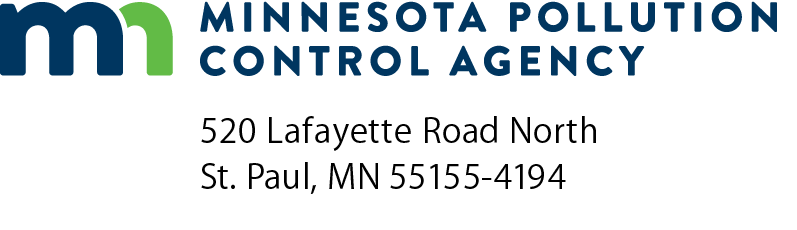 MG-05B2Part 70 Manufacturing General Permit emission unit information for ovensAir Quality Permit ProgramDoc Type: Permit Applicationa)	AQ Facility ID number:a)	AQ Facility ID number:b)  Agency Interest ID number:c)	Facility name:1a) Emission Unit ID number1b) Emission unit type Dryer/Oven – direct fired Dryer/Oven – indirect fired Dryer/Oven – unknown firing Dryer/Oven – direct fired Dryer/Oven – indirect fired Dryer/Oven – unknown firing Dryer/Oven – direct fired Dryer/Oven – indirect fired Dryer/Oven – unknown firing Dryer/Oven – direct fired Dryer/Oven – indirect fired Dryer/Oven – unknown firing1c) Emission unit operator’s description1d) Manufacturer1e) Model number1f) Max design capacity      Units:      /       Units:      /       Units:      /       Units:      / 1g) Commence construction date (mm/dd/yyyy) to be determined to be determined to be determined to be determined1h) Initial startup date (mm/dd/yyyy) to be determined to be determined to be determined to be determined1i) Modification or reconstructed date (mm/dd/yyyy)1j) Firing methodnot coal burningnot coal burningnot coal burningnot coal burning1k) Engine useNANANANA1l) Engine displacementNA NA NA NA 1m) SIC code1n) Status1o) Removal date (mm/dd/yyyy)